FRANTSESA DBH 2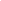 Orain testua irakurri eta …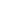 Le textePour aller à…?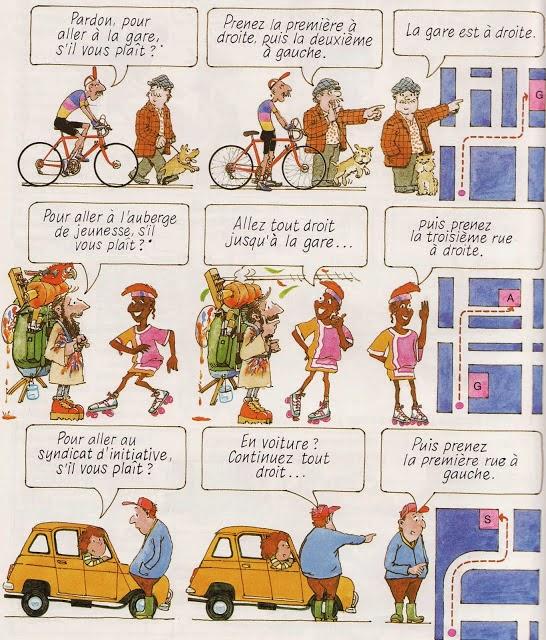 APRÈS LA LECTURE DU TEXTE:1- GALDERA LITERALAK.ULERMENA    A- Combien de dialogues trouvez-vous?    B- Dans chaque dialogue réperez:        1- Le lieu où chaque personnage veut aller        2- Les indications de chemin que chaque personnage exprime2- SORMENEZKO GALDERAK    A-Par deux préparez un petit dialogue:        PERSONNAGE A: Demander le chemin à la piscine/ au marché/ à la bibliothèque       PERSONNAGE B : Indiquer le chemin  en utilisant les expressions de lieu   B- Réalisez un petit dessin pour montrer les indications.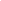 